 St Johns NS School Calendar 2023/24 St Johns NS School Calendar 2023/24 St Johns NS School Calendar 2023/24 St Johns NS School Calendar 2023/24 St Johns NS School Calendar 2023/24 St Johns NS School Calendar 2023/24 St Johns NS School Calendar 2023/24 St Johns NS School Calendar 2023/24 St Johns NS School Calendar 2023/24 St Johns NS School Calendar 2023/24 St Johns NS School Calendar 2023/24 St Johns NS School Calendar 2023/24 St Johns NS School Calendar 2023/24 St Johns NS School Calendar 2023/24 St Johns NS School Calendar 2023/24 St Johns NS School Calendar 2023/24 St Johns NS School Calendar 2023/24 St Johns NS School Calendar 2023/24 St Johns NS School Calendar 2023/24 St Johns NS School Calendar 2023/24 St Johns NS School Calendar 2023/24 St Johns NS School Calendar 2023/24 St Johns NS School Calendar 2023/24 St Johns NS School Calendar 2023/24 St Johns NS School Calendar 2023/24 St Johns NS School Calendar 2023/24 St Johns NS School Calendar 2023/24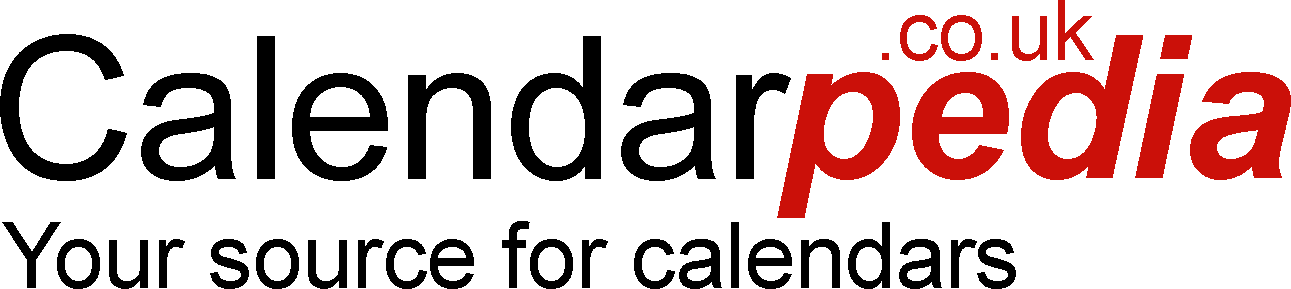 August 2023August 2023August 2023August 2023August 2023August 2023August 2023August 2023September 2023September 2023September 2023September 2023September 2023September 2023September 2023September 2023October 2023October 2023October 2023October 2023October 2023October 2023October 2023October 2023November 2023November 2023November 2023November 2023November 2023November 2023November 2023November 2023November 2023WkMoTuWeThFrSaSuWkMoTuWeThFrSaSuWkMoTuWeThFrSaSuWkMoTuWeThFrSaSuSu31123456351233914412345532789101112133645678910402345678456789101112123314151617181920371112131415161741910111213141546131415161718191934212223242526273818192021222324421617181920212247202122232425262635282930313925262728293043232425262728294827282930443031December 2023December 2023December 2023December 2023December 2023December 2023December 2023December 2023January 2024January 2024January 2024January 2024January 2024January 2024January 2024January 2024February 2024February 2024February 2024February 2024February 2024February 2024February 2024February 2024March 2024March 2024March 2024March 2024March 2024March 2024March 2024March 2024March 2024WkMoTuWeThFrSaSuWkMoTuWeThFrSaSuWkMoTuWeThFrSaSuWkMoTuWeThFrSaSuSu481231123456751234912334945678910289101112131465678910111045678910105011121314151617315161718192021712131415161718111112131415161717511819202122232442223242526272881920212223242512181920212223242452252627282930315293031926272829132526272829303131April 2024April 2024April 2024April 2024April 2024April 2024April 2024April 2024May 2024May 2024May 2024May 2024May 2024May 2024May 2024May 2024June 2024June 2024June 2024June 2024June 2024June 2024June 2024June 2024July 2024July 2024July 2024July 2024July 2024July 2024July 2024July 2024July 2024WkMoTuWeThFrSaSuWkMoTuWeThFrSaSuWkMoTuWeThFrSaSuWkMoTuWeThFrSaSuSu141234567181234522122712345677158910111213141967891011122334567892889101112131414161516171819202120131415161718192410111213141516291516171819202121172223242526272821202122232425262517181920212223302223242526272828182930222728293031262425262728293031293031Holidays 2023/24Holidays 2023/24Holidays 2023/24Holidays 2023/24Holidays 2023/24Holidays 2023/24Holidays 2023/24Holidays 2023/24Holidays 2023/24Holidays 2023/24Holidays 2023/24Holidays 2023/24Holidays 2023/24Holidays 2023/24Holidays 2023/24Holidays 2023/24Holidays 2023/24Holidays 2023/24Holidays 2023/24Holidays 2023/24Holidays 2023/24Holidays 2023/24Holidays 2023/24Holidays 2023/24Holidays 2023/24Holidays 2023/24Holidays 2023/24Holidays 2023/24Holidays 2023/24Holidays 2023/24Holidays 2023/24Holidays 2023/24Holidays 2023/24Holidays 2023/24Holidays 2023/24Holidays 2023/24Holidays 2023/24August 31st School Opens                                     Oct 30th – Nov 3rd Mid-Term Break                  Feb    14th – 16th Mid-Term BreakDec 22nd School Closes at 12pm                     Mar 25th – Apr 5 Easter HolidaysDec 25th – Jan 8th Christmas Holidays             May 3rd & 6th – School Closed   Feb 5th  St Bridget’s Day – School Closed       May 31st & Jun 3rd – School Closed                                                                         June 26th – School Closes at 12pm Summer Holidays                                                                                                   August 31st School Opens                                     Oct 30th – Nov 3rd Mid-Term Break                  Feb    14th – 16th Mid-Term BreakDec 22nd School Closes at 12pm                     Mar 25th – Apr 5 Easter HolidaysDec 25th – Jan 8th Christmas Holidays             May 3rd & 6th – School Closed   Feb 5th  St Bridget’s Day – School Closed       May 31st & Jun 3rd – School Closed                                                                         June 26th – School Closes at 12pm Summer Holidays                                                                                                   August 31st School Opens                                     Oct 30th – Nov 3rd Mid-Term Break                  Feb    14th – 16th Mid-Term BreakDec 22nd School Closes at 12pm                     Mar 25th – Apr 5 Easter HolidaysDec 25th – Jan 8th Christmas Holidays             May 3rd & 6th – School Closed   Feb 5th  St Bridget’s Day – School Closed       May 31st & Jun 3rd – School Closed                                                                         June 26th – School Closes at 12pm Summer Holidays                                                                                                   August 31st School Opens                                     Oct 30th – Nov 3rd Mid-Term Break                  Feb    14th – 16th Mid-Term BreakDec 22nd School Closes at 12pm                     Mar 25th – Apr 5 Easter HolidaysDec 25th – Jan 8th Christmas Holidays             May 3rd & 6th – School Closed   Feb 5th  St Bridget’s Day – School Closed       May 31st & Jun 3rd – School Closed                                                                         June 26th – School Closes at 12pm Summer Holidays                                                                                                   August 31st School Opens                                     Oct 30th – Nov 3rd Mid-Term Break                  Feb    14th – 16th Mid-Term BreakDec 22nd School Closes at 12pm                     Mar 25th – Apr 5 Easter HolidaysDec 25th – Jan 8th Christmas Holidays             May 3rd & 6th – School Closed   Feb 5th  St Bridget’s Day – School Closed       May 31st & Jun 3rd – School Closed                                                                         June 26th – School Closes at 12pm Summer Holidays                                                                                                   August 31st School Opens                                     Oct 30th – Nov 3rd Mid-Term Break                  Feb    14th – 16th Mid-Term BreakDec 22nd School Closes at 12pm                     Mar 25th – Apr 5 Easter HolidaysDec 25th – Jan 8th Christmas Holidays             May 3rd & 6th – School Closed   Feb 5th  St Bridget’s Day – School Closed       May 31st & Jun 3rd – School Closed                                                                         June 26th – School Closes at 12pm Summer Holidays                                                                                                   August 31st School Opens                                     Oct 30th – Nov 3rd Mid-Term Break                  Feb    14th – 16th Mid-Term BreakDec 22nd School Closes at 12pm                     Mar 25th – Apr 5 Easter HolidaysDec 25th – Jan 8th Christmas Holidays             May 3rd & 6th – School Closed   Feb 5th  St Bridget’s Day – School Closed       May 31st & Jun 3rd – School Closed                                                                         June 26th – School Closes at 12pm Summer Holidays                                                                                                   August 31st School Opens                                     Oct 30th – Nov 3rd Mid-Term Break                  Feb    14th – 16th Mid-Term BreakDec 22nd School Closes at 12pm                     Mar 25th – Apr 5 Easter HolidaysDec 25th – Jan 8th Christmas Holidays             May 3rd & 6th – School Closed   Feb 5th  St Bridget’s Day – School Closed       May 31st & Jun 3rd – School Closed                                                                         June 26th – School Closes at 12pm Summer Holidays                                                                                                   August 31st School Opens                                     Oct 30th – Nov 3rd Mid-Term Break                  Feb    14th – 16th Mid-Term BreakDec 22nd School Closes at 12pm                     Mar 25th – Apr 5 Easter HolidaysDec 25th – Jan 8th Christmas Holidays             May 3rd & 6th – School Closed   Feb 5th  St Bridget’s Day – School Closed       May 31st & Jun 3rd – School Closed                                                                         June 26th – School Closes at 12pm Summer Holidays                                                                                                   August 31st School Opens                                     Oct 30th – Nov 3rd Mid-Term Break                  Feb    14th – 16th Mid-Term BreakDec 22nd School Closes at 12pm                     Mar 25th – Apr 5 Easter HolidaysDec 25th – Jan 8th Christmas Holidays             May 3rd & 6th – School Closed   Feb 5th  St Bridget’s Day – School Closed       May 31st & Jun 3rd – School Closed                                                                         June 26th – School Closes at 12pm Summer Holidays                                                                                                   August 31st School Opens                                     Oct 30th – Nov 3rd Mid-Term Break                  Feb    14th – 16th Mid-Term BreakDec 22nd School Closes at 12pm                     Mar 25th – Apr 5 Easter HolidaysDec 25th – Jan 8th Christmas Holidays             May 3rd & 6th – School Closed   Feb 5th  St Bridget’s Day – School Closed       May 31st & Jun 3rd – School Closed                                                                         June 26th – School Closes at 12pm Summer Holidays                                                                                                   August 31st School Opens                                     Oct 30th – Nov 3rd Mid-Term Break                  Feb    14th – 16th Mid-Term BreakDec 22nd School Closes at 12pm                     Mar 25th – Apr 5 Easter HolidaysDec 25th – Jan 8th Christmas Holidays             May 3rd & 6th – School Closed   Feb 5th  St Bridget’s Day – School Closed       May 31st & Jun 3rd – School Closed                                                                         June 26th – School Closes at 12pm Summer Holidays                                                                                                   August 31st School Opens                                     Oct 30th – Nov 3rd Mid-Term Break                  Feb    14th – 16th Mid-Term BreakDec 22nd School Closes at 12pm                     Mar 25th – Apr 5 Easter HolidaysDec 25th – Jan 8th Christmas Holidays             May 3rd & 6th – School Closed   Feb 5th  St Bridget’s Day – School Closed       May 31st & Jun 3rd – School Closed                                                                         June 26th – School Closes at 12pm Summer Holidays                                                                                                   August 31st School Opens                                     Oct 30th – Nov 3rd Mid-Term Break                  Feb    14th – 16th Mid-Term BreakDec 22nd School Closes at 12pm                     Mar 25th – Apr 5 Easter HolidaysDec 25th – Jan 8th Christmas Holidays             May 3rd & 6th – School Closed   Feb 5th  St Bridget’s Day – School Closed       May 31st & Jun 3rd – School Closed                                                                         June 26th – School Closes at 12pm Summer Holidays                                                                                                   August 31st School Opens                                     Oct 30th – Nov 3rd Mid-Term Break                  Feb    14th – 16th Mid-Term BreakDec 22nd School Closes at 12pm                     Mar 25th – Apr 5 Easter HolidaysDec 25th – Jan 8th Christmas Holidays             May 3rd & 6th – School Closed   Feb 5th  St Bridget’s Day – School Closed       May 31st & Jun 3rd – School Closed                                                                         June 26th – School Closes at 12pm Summer Holidays                                                                                                   August 31st School Opens                                     Oct 30th – Nov 3rd Mid-Term Break                  Feb    14th – 16th Mid-Term BreakDec 22nd School Closes at 12pm                     Mar 25th – Apr 5 Easter HolidaysDec 25th – Jan 8th Christmas Holidays             May 3rd & 6th – School Closed   Feb 5th  St Bridget’s Day – School Closed       May 31st & Jun 3rd – School Closed                                                                         June 26th – School Closes at 12pm Summer Holidays                                                                                                   August 31st School Opens                                     Oct 30th – Nov 3rd Mid-Term Break                  Feb    14th – 16th Mid-Term BreakDec 22nd School Closes at 12pm                     Mar 25th – Apr 5 Easter HolidaysDec 25th – Jan 8th Christmas Holidays             May 3rd & 6th – School Closed   Feb 5th  St Bridget’s Day – School Closed       May 31st & Jun 3rd – School Closed                                                                         June 26th – School Closes at 12pm Summer Holidays                                                                                                   August 31st School Opens                                     Oct 30th – Nov 3rd Mid-Term Break                  Feb    14th – 16th Mid-Term BreakDec 22nd School Closes at 12pm                     Mar 25th – Apr 5 Easter HolidaysDec 25th – Jan 8th Christmas Holidays             May 3rd & 6th – School Closed   Feb 5th  St Bridget’s Day – School Closed       May 31st & Jun 3rd – School Closed                                                                         June 26th – School Closes at 12pm Summer Holidays                                                                                                   